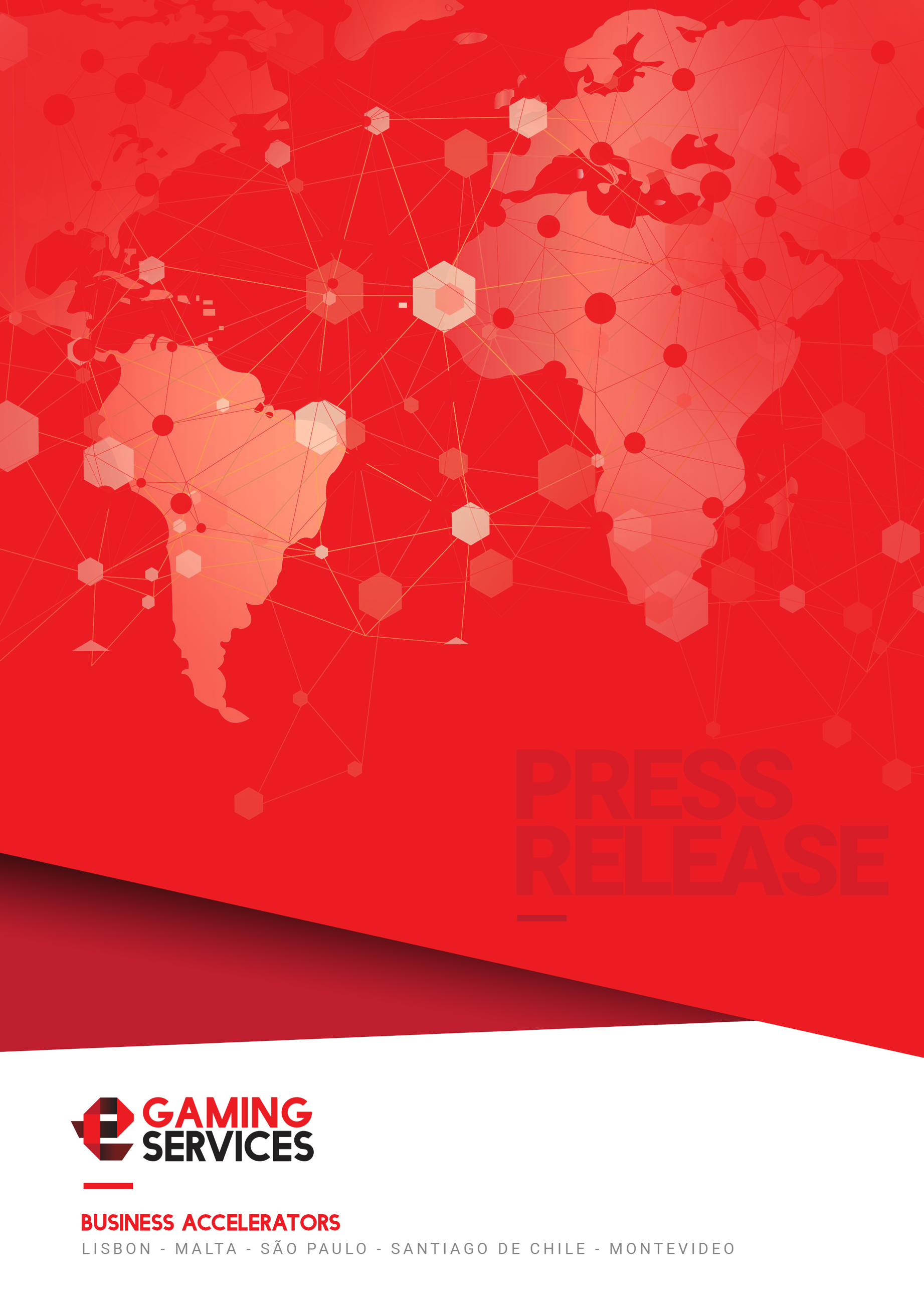 Tiago Almeida: "Brazil is a vibrant market for all those who know how to take advantage of the eminent regulatory moment"Words from the CEO of eGamingServices in the most important event of the Brazilian industryLisbon, April 30th, 2018 - eGamingServices, the digital business accelerator of iGaming operators, attended the Brazilian Gaming Congress on April 22th, 23th and 24th as sponsor and official panelist, within the framework of its support to the operations of the industry and the processes of regulation in the Brazilian market.During the event, to discuss new trends in the sector, the CEO of the young company, Tiago Almeida, participated in a panel with Francisco Caamaño, COO of Sortis & Golden Lion Casino, Roberto Brasil Fernandes, lawyer of Able, Daniel Cossi, of the Brazilian Electronic Sports Confederation, Raiff Chaves, founder of eBrainz, Vicens Marti, president of Tangelo Games, and Daniel Xavier, of Pipa Studios.As a specialist in the Latin American market, Almeida said during his speech: "The Brazilian market is alive, vibrant and ready to receive good projects, which add value to an audience that increasingly seeks to have fun in a safe and secure environment. Our team can offer solutions that, for a little over 3 months, can create an efficient operation in Brazil and other countries of South America.Also, the entrepreneur emphasized the importance of the existence of an entity that regulates the operations of iGaming in Brazil. "It is essential first of all that an eventual regulatory agency that can be created in Brazil, have total independence and autonomy. The process of legalization does not end at the moment when the law is released, on the contrary, it is the beginning of a path where new actors will appear. The most important thing will be that regulatory agency, which should have the necessary power to issue an unlimited number of licenses, at a reasonable price and a tax burden that makes sense. More than ever, it is necessary to create conditions for the legalization of a new business climate in Brazil. That envelops everyone, to do more and better. That it offers fair conditions of business development and social responsibility."At eGamingServices each event is a new opportunity for networking and developing business relationships. We approach these events not only because of commercial opportunities, but also as spaces where we can find new partners that add value to the service we provide to our clients, which are the betting sites. We embrace and applaud the theme of the fair, which this year is Fortifying Roots. In all the contacts we make with online betting operators, the regulatory issue in Brazil is present. We believe it is essential to discuss this issue at the event and share our vision. Only with a fair and accessible tax eco-system for open investment will the game prosper in Brazil. ", said Almeida, after his participation in the panel.On the other hand, he underlined that the company that presides has taken advantage of the moment of regulation under discussion to implement and strengthen a brand (Bet90.com), who is an operator recognized for its transparency and aligned with the best practices in the sports betting market. "All the actions we did leveraged our client and today Bet90 is recognized in the big centers of Brazil," he said. He also stressed the need to trust and invest in Brazil.eGamingServices, as a company that trusts and bets daily in the Brazilian market, helps its clients to understand the cultural specificities of the country. “The market is alive and ready to receive good projects that add value to an audience that increasingly seeks to have fun in a safe and secure environment. Brazil is a vibrant market for all those who know how to take advantage of the eminent regulatory moment ".To know more about the services offered by eGamingServices, visit our website at egamingservices.comContact Information
Stephanie Coccoluto Pestana - eGamingServices
Press Relations & Communication Manager
media@egamingservices.com/ s.coccoluto@egamingservices.com 
http://www.egamingservices.com
+351 916 229 594

About eGamingServices
Founded in 2016 and based in the Portuguese city of Lisbon, eGamingServices also has offices in Brazil, Malta and Uruguay. The company helps gaming operators to redefine their product and find their customer online or within the retail channel of some of the regions with the most potential in the industry: Latin America, Europe and Africa. eGamingServices creates effective and efficient projects to help operators find new customers and generate more income. 

For more information, please visit our site or follow us on Linkedin.